Supplementary MaterialSupplementary Table 1. Strains, vector, and primers used in this studySupplementary Table 2.Culture parameters of the constructed mutants in the nitrogen-limited media after four days. Consumed glucose was calculated from residual glucose analyzed by LC. Duplicate experiments were performed with collected samples. Compared to WT, the F6 strain showed impaired growth and significantly improved production yield. The shaded row represented the constructed mutants that produced a noticeable amount of FFA. During the construction of deletion mutants, deletion of faa1 showed a significant effect on FFA production.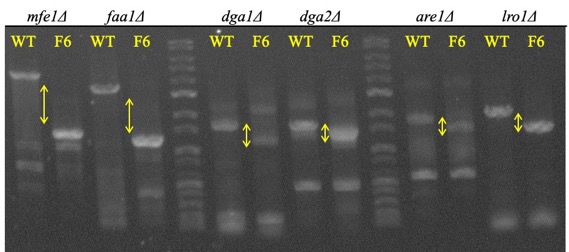 Supplementary Figure 1. Confirmation of deletion of targeted genes in F6 strain compared to WT by PCR amplification. The yellow arrow represented the deleted region in the gene of interest. CRISPR/Cas9 system was applied to delete target genes, and sgRNAs were designed to bind to the nearby start codon. After a double-strand break induced by Cas9 protein, homologous recombination was proceeded using editing template harboring stop codon.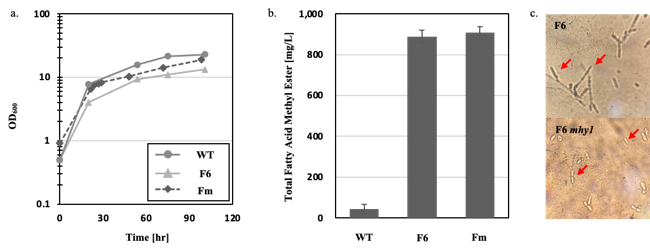 Supplementary Figure 2. Growth curve (a), FFA production (b), and microscopic examination (c) of F6 and Fm strain when the mutants cultured in nitrogen-limited conditions.  Microscopic examination was carried out with the samples at 100hrs using Olympus BX51. Red arrow showed that filamentous growth of F6 strain and unicellular yeast growth of Fm strain. Experiments were carried out with biological duplicates. Error bars represented the standard deviation of biological duplicates.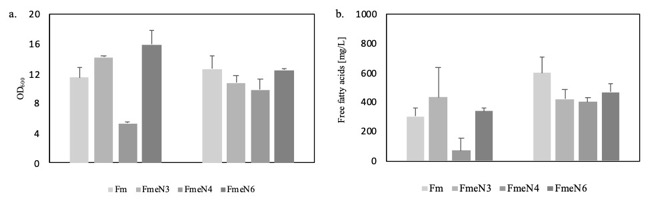 Supplementary Figure 3. OD600 (a) and FFA production (b) of Fm and screened mutants in CN ratio of 30 (low) and 120 (high) were analyzed at 100 hrs. The experiments were performed with biological duplicates. FmeN3 and FmeN6 showed better cell growth and FFA production in CN30 media, however, Fm strain showed better performance in CN120 media. FmeN4 showed impaired growth and FFA production compared to Fm strain and was excluded for further evaluation.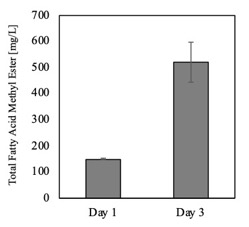 Supplementary Figure 4. Free fatty acid production in the Fm strain when mRNA was prepared for evaluating the synthetic FadR promoters on day 1 and day 3. While production of free fatty acid increased, the relative expression level of mRNA of some synthetic FadR promoters, i.e., pTEFR1, pTEFR3, and pLEUR3, increased as in Figure 5. The experiments were performed using biological duplicates, and the error bar represented the standard deviation.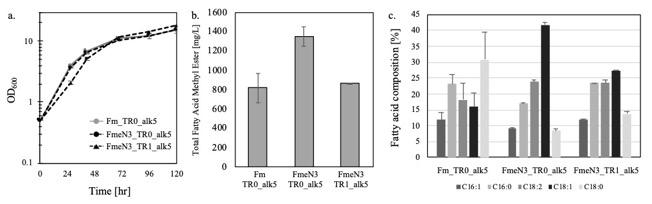 Supplementary Figure 5. Growth curves(a), FFA production (b), and profile (c) of Fm and F3 expressing alk5 with or without the synthetic FadR promoter. The experiments were performed with biological duplicates. Cell growth was not significantly different among the three strains, but the fatty acid profile differed between the Fm strain and the F3 strains. The Fm strain had a high proportion of saturated fatty acids, while the F3 strains had the highest proportion of oleic acid. Error bars represented the standard deviation of biological duplicates.Strains used in this studyOrganismAnnotationStrainsE.coliDH5αF– φ80lacZΔM15 Δ(lacZYA-argF)U169 recA1 endA1 hsdR17(rK–, mK+) phoA supE44 λ– thi-1 gyrA96 relA1Parent strainY. lipoylticaPo1gMatA, leu2‐270, ura3‐302::URA3, xpr2‐322, axp‐2WTPo1gku70ΔMPo1gku70Δ mfe1ΔMFPo1gku70Δ mfe1Δfaa1ΔD1/2Po1gku70Δ dga1Δdga2ΔD1/2MFPo1gku70Δ dga1Δdga2Δmfe1Δfaa1ΔF6Po1gku70Δ dga1Δdga2Δmfe1Δfaa1Δlro1Δare1ΔFmPo1gku70Δ dga1Δdga2Δmfe1Δfaa1Δlro1Δare1Δmhy1ΔSceened mutants from random librarySceened mutants from random libraryFmeN3FmeN4FmeN6M_TR0_hrGFPPo1gku70Δ mfe1Δ pTEFR0-hrgfp pTEF-fadRM_TR1_hrGFPPo1gku70Δ mfe1Δ pTEFR1-hrgfp pTEF-fadRM_TR3_hrGFPPo1gku70Δ mfe1Δ pTEFR3-hrgfp pTEF-fadRM_GR1_hrGFPPo1gku70Δ mfe1Δ pGPDR1-hrgfp pTEF-fadRM_GR3_hrGFPPo1gku70Δ mfe1Δ pGPDR3-hrgfp pTEF-fadRM_LR1_hrGFPPo1gku70Δ mfe1Δ pLEUR1-hrgfp pTEF-fadRM_LR3_hrGFPPo1gku70Δ mfe1Δ pLEUR3-hrgfp pTEF-fadRFm_TR0_hrGFPPo1gku70Δ dga1Δdga2Δmfe1Δfaa1Δlro1Δare1Δmhy1ΔpTEFR0-hrgfp pTEF-fadRFm_TR1_hrGFPPo1gku70Δ dga1Δdga2Δmfe1Δfaa1Δlro1Δare1Δmhy1Δ pTEFR1-hrgfp pTEF-fadRFm_TR3_hrGFPPo1gku70Δ dga1Δdga2Δmfe1Δfaa1Δlro1Δare1Δmhy1Δ pTEFR3-hrgfp pTEF-fadRFm_GR1_hrGFPPo1gku70Δ dga1Δdga2Δmfe1Δfaa1Δlro1Δare1Δmhy1Δ pGPDR1-hrgfp pTEF-fadRFm_GR3_hrGFPPo1gku70Δ dga1Δdga2Δmfe1Δfaa1Δlro1Δare1Δmhy1Δ pGPDR3-hrgfp pTEF-fadRFm_LR1_hrGFPPo1gku70Δ dga1Δdga2Δmfe1Δfaa1Δlro1Δare1Δmhy1Δ pLEUR1-hrgfp pTEF-fadRFm_LR3_hrGFPPo1gku70Δ dga1Δdga2Δmfe1Δfaa1Δlro1Δare1Δmhy1Δ pLEUR3-hrgfp pTEF-fadRFm_TR0_A33ku70Δ dga1Δdga2Δmfe1Δfaa1Δlro1Δare1Δmhy1Δ pTEF-cyp153a33Fm_TR0_A35ku70Δ dga1Δdga2Δmfe1Δfaa1Δlro1Δare1Δmhy1Δ pTEF-cyp153a35Fm_TR0_alk5ku70Δ dga1Δdga2Δmfe1Δfaa1Δlro1Δare1Δmhy1Δ pTEF-alk5FmeN3_TR0_alk5FmeN3_TR0_alk5FmeN3 pTEF-alk5FmeN3_TR1_alk5FmeN3_TR1_alk5FmeN3 pTEFR1-alk5Vectors used in this studyAddgeneSpecificationpCRISPRyl#70007pCRISPRyl_v1.0template for yeast replicating vectortemplate for yeast replicating vectortemplate for yeast replicating vectorpUC19pFadR_yRPFadR cloned to YrpFadR cloned to YrppUC19_hrGFPhrGFP casette cloned to pUC19hrGFP casette cloned to pUC19pGPDR1FadR and pGPD_R1_hrGFP cloned to YrpFadR and pGPD_R1_hrGFP cloned to YrpFadR and pGPD_R1_hrGFP cloned to YrppGPDR3FadR and pGPD_R3_hrGFP cloned to YrpFadR and pGPD_R3_hrGFP cloned to YrpFadR and pGPD_R3_hrGFP cloned to YrppTEFR1FadR and pTEF_R1_hrGFP cloned to YrpFadR and pTEF_R1_hrGFP cloned to YrpFadR and pTEF_R1_hrGFP cloned to YrppTEFR3FadR and pTEF_R3_hrGFP cloned to YrpFadR and pTEF_R3_hrGFP cloned to YrpFadR and pTEF_R3_hrGFP cloned to YrppLEUR1FadR and pLEU_R1_hrGFP cloned to YrpFadR and pLEU_R1_hrGFP cloned to YrpFadR and pLEU_R1_hrGFP cloned to YrppLEUR3FadR and pLEU_R3_hrGFP cloned to YrpFadR and pLEU_R3_hrGFP cloned to YrpFadR and pLEU_R3_hrGFP cloned to YrppTEF-alk5alk5 cloned to Yrpalk5 cloned to YrppTEF-cyp153A35cyp153a35 cloned to Yrpcyp153a35 cloned to YrppTEF-cyp153A33cyp153a33 cloned to Yrpcyp153a33 cloned to YrppTEFR1-alk5FadR and pTEF_R1_alk5 cloned to YrpFadR and pTEF_R1_alk5 cloned to YrpFadR and pTEF_R1_alk5 cloned to YrpPrimiers used in this studyPrimerSequence (5' > 3')pCRISPRyl_v1.0 constructionpCRISPRyl_v1.0 constructionCRYl_v1_F1_FATATACTAGTCGTCTCCTCCTCTAGAGTCGAAGCGCRYl_v1_F1_RATATCAATTGAAGGGCCAGATCTGTTCCRYl_v1_F2_FTATACAATTGTCGGTACCCGCTTTTCGTAGCRYl_v1_F2_RATATACTAGTCGTCTCCGACTACGTCAGGTGGCACTTFadR plasmids constructionFadR_FGAATCATTCAAAGgcgcgccATGGTCATTAAGGCGCAAAGCCFadR_RTTCTTGGGGTCGGCTCGAGATCGCCCCTGAATGGCTAAATCAyRP_FTCTCGAGCCGACCCCAAGAAyRP_RggcgcgcCTTTGAATGATTChrGFP_FTATAGAATTCggCGCGCCATGGTGAGCAAGCAGATCCTGAhrGFP_RTATAaagcttGCGGCCGCTCGAGCCTCTTCTCTCCAGpGPD_FTATAtctagaAACCGGACGCAGTAGGATGTCCTGCACGGGpGPD_Front_RGAAGAAGAAAAAAATCTGGTCGTACCAGATGATGCAGACCCTTATATAAATGTTGCCTTGGACAGACGGAGCApGPD_Back_FGTCTGCATCATCTGGTACGACCAGATTTTTTTCTTCTTCTCTTCTCTATATTCATTCTTGAATTAAACACpGPD_RTATAGAATTCTGTTGATGTGTGTTTAATTCAAGAAhrGFP_YRp_FatatTTAATTAAGACGCAGTAGGATGTCCTGChrG_YRp_RATATactagtTCGAGCCTCTTCTCTCCAGGFadR_BB_FATATCCTAGGATGGTGAGCAAGCAGATCFadR_BB_RATATTTAATTAATTTTCGGGGAAATGTGTGpGPD_3O_FGTCTGCATCATCTGGTACGACCAGATTTTATCTGGTACGACCAGATTATATTCATTATCTGGTACGACCAGATTCAACAGAATpGPD_3O_RGCTCACCATGGCGCGccGAATTCTGTTGAATCTGGTCGTACCAGATAATGAATATAATCTGGTCGTACCAGATAAAATCTGGTCGTACCApGPD_BB_FTTCggCGCGCCATGGTGAGCAAGCAGATCCTGAAGAACACpGPD_BB_RTCGTACCAGATGATGCAGACCCTTATATAAATGTTGCCTTTEF_FATATTTAATTAATTGTGGTTGGGACTTTAGTEF_1O_RATATCCTAGGATCTGGTCGTACCAGATTTTGAATGATTCTTATACTEF_3O_RATCCTAGGATCTGGTCGTACCAGATAATGAATATAATCTGGTCGTACCAGATAAAATCTGGTCGTACCAGATTTTGAATGATTCTTATACmLeu_FATATTTAATTAAGCACTGATCACGGGCAAAmLeu_1O_RATATCCTAGGATCTGGTCGTACCAGATGTGGATGTGTGTGGTTGTmLeu_3O_RATCCTAGGATCTGGTCGTACCAGATAATGAATATAATCTGGTCGTACCAGATAAAATCTGGTCGTACCAGATGTGGATGTGTGTGGTTGTpTEFR1TTAATTAATTGTGGTTGGGACTTTAGCCAAGGGTATAAAAGACCACCGTCCCCGAATTACCTTTCCTCTTCTTTTCTCTCTCTCCTTGTCAACTCACACCCGAAATCGTTAAGCATTTCCTTCTGAGTATAAGAATCATTCAAAATCTGGTACGACCAGATCCTAGGpTEFR3ATTAATTAATTGTGGTTGGGACTTTAGCCAAGGGTATAAAAGACCACCGTCCCCGAATTACCTTTCCTCTTCTTTTCTCTCTCTCCTTGTCAACTCACACCCGAAATCGTTAAGCATTTCCTTCTGAGTATAAGAATCATTCAAAATCTGGTACGACCAGATTTTATCTGGTACGACCAGATTATATTCATTATCTGGTACGACCAGATCCTAGGpLEUR1TTAATTAAGCACTGATCACGGGCAAAAGTGCGTATATATACAAGAGCGTTTGCCAGCCACAGATTTTCACTCCACACACCACATCACACATACAACCACACACATCCACATCTGGTACGACCAGATCCTAGGpLEUR3TTAATTAAGCACTGATCACGGGCAAAAGTGCGTATATATACAAGAGCGTTTGCCAGCCACAGATTTTCACTCCACACACCACATCACACATACAACCACACACATCCACATCTGGTACGACCAGATTTTATCTGGTACGACCAGATTATATTCATTATCTGGTACGACCAGATCCTAGGpGPDR1GACGCAGTAGGATGTCCTGCACGGGTCTTTTTGTGGGGTGTGGAGAAAGGGGTGCTTGGAGATGGAAGCCGGTAGAACCGGGCTGCTTGGGGGGATTTGGGGCCGCTGGGCTCCAAAGAGGGGTAGGCATTTCGTTGGGGTTACGTAATTGCGGCATTTGGGTCCTGCGCGCATGTCCCATTGGTCAGAATTAGTCCGGATAGGAGACTTATCAGCCAATCACAGCGCCGGATCCACCTGTAGGTTGGGTTGGGTGGGAGCACCCCTCCACAGAGTAGAGTCAAACAGCAGCAGCAACATGATAGTTGGGGGTGTGCGTGTTAAAGGAAAAAAAAAGAAGCTTGGGTTATATTCCCGCTCTATTTAGAGGTTGCGGGATAGACGCCGACGGAGGGCAATGGCGCCATGGAACCTTGCGGATATCGATACGCCGCGGCGGACTGCGTCCGAACCAGCTCCAGCAGCGTTTTTTCCGGGCCATTGAGCCGACTGCGACCCCGCCAACGTGTCTTGGCCCACGCACTCATGTCATGTTGGTGTTGGGAGGCCACTTTTTAAGTAGCACAAGGCACCTAGCTCGCAGCAAGGTGTCCGAACCAAAGAAGCGGCTGCAGTGGTGCAAACGGGGCGGAAACGGCGGGAAAAAGCCACGGGGGCACGAATTGAGGCACGCCCTCGAATTTGAGACGAGTCACGGCCCCATTCGCCCGCGCAATGGCTCGCCAACGCCCGGTCTTTTGCACCACATCAGGTTACCCCAAGCCAAACCTTTGTGTTAAAAAGCTTAACATATTATACCGAACGTAGGTTTGGGCGGGCTTGCTCCGTCTGTCCAAGGCAACATTTATATAAGGGTCTGCATCATCTGGTACGACCAGATTTTTTTCTTCTTCTCTTCTCTATATTCATTCTTGAATTAAACACACATCAACAGAATTCggCGCGCCpGPDR3GACGCAGTAGGATGTCCTGCACGGGTCTTTTTGTGGGGTGTGGAGAAAGGGGTGCTTGGAGATGGAAGCCGGTAGAACCGGGCTGCTTGGGGGGATTTGGGGCCGCTGGGCTCCAAAGAGGGGTAGGCATTTCGTTGGGGTTACGTAATTGCGGCATTTGGGTCCTGCGCGCATGTCCCATTGGTCAGAATTAGTCCGGATAGGAGACTTATCAGCCAATCACAGCGCCGGATCCACCTGTAGGTTGGGTTGGGTGGGAGCACCCCTCCACAGAGTAGAGTCAAACAGCAGCAGCAACATGATAGTTGGGGGTGTGCGTGTTAAAGGAAAAAAAAAGAAGCTTGGGTTATATTCCCGCTCTATTTAGAGGTTGCGGGATAGACGCCGACGGAGGGCAATGGCGCCATGGAACCTTGCGGATATCGATACGCCGCGGCGGACTGCGTCCGAACCAGCTCCAGCAGCGTTTTTTCCGGGCCATTGAGCCGACTGCGACCCCGCCAACGTGTCTTGGCCCACGCACTCATGTCATGTTGGTGTTGGGAGGCCACTTTTTAAGTAGCACAAGGCACCTAGCTCGCAGCAAGGTGTCCGAACCAAAGAAGCGGCTGCAGTGGTGCAAACGGGGCGGAAACGGCGGGAAAAAGCCACGGGGGCACGAATTGAGGCACGCCCTCGAATTTGAGACGAGTCACGGCCCCATTCGCCCGCGCAATGGCTCGCCAACGCCCGGTCTTTTGCACCACATCAGGTTACCCCAAGCCAAACCTTTGTGTTAAAAAGCTTAACATATTATACCGAACGTAGGTTTGGGCGGGCTTGCTCCGTCTGTCCAAGGCAACATTTATATAAGGGTCTGCATCATCTGGTACGACCAGATTTTATCTGGTACGACCAGATTATATTCATTATCTGGTACGACCAGATTCAACAGAATTCggCGCGCCConstruction of FFA producing strainMfe1_sgFTGTCAACGATCTTACGTCAACCTGCGCCGAMfe1_sgRCCGGGTCGGCGCAGGTTgacGTAAGATCGTTGACAACAACAGGTTTTAGAGCTAGAAATAGCMfe1_ET_Up_FCTCCTGAGATCATGCATGCGMfe1_ET_Up_RGTGGTGGTCCTAACTGAAACGCAGGTCCGGTATAACTTGAMfe1_ET_Dn_FTCAAGTTATACCGGACCTGCGTTTCAGTTAGGACCACCACMfe1_ET_Dn_RCGCTTGAAGAGCCAGCAATCFaa1_sgFACgtcAACCTGCGCCGACCCFaa1_sgRATGGACGAGGTTGTCGCTCTGTTTTAGAGCTAGAAATAGCFaa1_ET_Up_FCTGCTCATCTCACTCGTACGFaa1_ET_Up_RTCTACAATACGCGCTCATCGGATTATGCCGTGGGTTGCTTFaa1_ET_Dn_FAAGCAACCCACGGCATAATCCGATGAGCGCGTATTGTAGAFaa1_ET_Dn_RCCACATTTACTACAGCCGAGDga1_sgFgacGTtggtggagatgattgctcggGTTTTAGAGCTAGAAATAGCDga1_sgRccgagcaatcatctccaccaACgtcAACCTGCGCCGACCCDga1_ET_Up_FatatGGATCCtgtcacctgttgctcacacDga1_ET_Up_RgtggagccagcagaTTActccagatccaccgtcttgDga1_ET_Dn_FggtggatctggagTAAtctgctggctccactgcatcDga1_ET_Dn_RatatAAGCTTgtcgacagtgtcaaggctgDga2_sgFgacGTGAAGAAACCTGCGGGACCCCGTTTTAGAGCTAGAAATAGCDga2_sgRggggtcccgcaggtttcttcACgtcAACCTGCGCCGACCCDga2_ET_Up_FATATGTCGACtacgtgttgcgtttgcacgDga2_ET_Up_RaagctggggttggagcacgtcgatttttcgtcgtDga2_ET_Dn_FcgaaaaatcgacgtgctccaaccccagcttcaagDga2_ET_Dn_RATATAAGCTTcgacatcatgccgaagaagLro1_sgFactcaacgccaagtacccggGTTTTAGAGCTAGAAATAGCLro1_sgRAAAACccgggtacttggcgttgagtACgtcAACCTGCGCCGACLro1_ET_Up_FatatGGATCCatctacttgtacgttgtagLro1_ET_Up_RcatgaagtagaagatgcctgcagaatcttggtcgLro1_ET_Dn_FccaagattctgcaggcatcttctacttcatgaagLro1_ET_Dn_RatatAAGCTTcgtcgttcgtcgttcgtcgAre1_sgFgctcaatgtgcccgacggccGTTTTAGAGCTAGAAATAGCAre1_sgRAAAACggccgtcgggcacattgagcACgtcAACCTGCGCCGACAre1_ET_Up_FatatGGATCcgtactgtactatgaaacacAre1_ET_UP_RatatCTCGAGTTAcattgtgtgtgcggagagtgAre1_ET_Dn_FATATCTCGAGcaccgacatcaagttcaagAre1_ET_Dn_RAATTGAATTCgcaaacatgaccagctcgMhy1_sgFgacGTGGAGATGGCGAGATAACGGAGTTTTAGAGCTAGAAATAGCMhy1_sgRTCCGTTATCTCGCCATCTCCACgtcAACCTGCGCCGACCCMhy1_ET_UP_FATATGAATTCCCAACAGATGGCCCATACMhy1_ET_UP_RATATGGATCCCGAGGTCCATTTTGGCGMhy1_ET_Dn_FATATGGATCCGTTGAAGAGCGAGCCCAMhy1_ET_Dn_RATATGTCGACGGCGAGTACGAAACCTCAlk5_XmaJI_TEF_FATATCCTAGGGCAATATGCTACAACTCTTTGGCGAlk5_SpeI_TEF_RATATACTAGTCGACGGAATTCTCATGT153A33_F_CPECtcattcaaaggcgcgccacaATGCCAACACTGCCCAG153A33_R_CPECactaattacatgaggctagcTTAACTGTTCGGTGTCAGT153A35_F_AscIATATggcgcgccATGCAGATCCTCGACCG153A35_R_NheIATATgctagcTCATGACCGTGTCTTCGGCAlk5_F_AscIATATggcgcgccATGCTACAACTCTTTGGCGAlk5_R_NheIATATgctagcCTACGCCTTCTCACCCTTAOD600, fFFA titer[mg/L]Specific FFA titer[mg/L/OD unit]Yield[g FFA/g glucose]WT22.9 ± 0.9 62.5 ± 20.1 2.8 ± 1.0   0.002 ± 0.001 M21.1 ± 0.4 30.6 1.5  0.001MF17.8 ± 0.4 1068.0 ± 47.8 60.0 ± 1.3  0.036 ± 0.004D1/217.5 ± 0.8 78.2 ± 0.6 4.5 ± 0.2 0.003 ± 0.001D1/2MF15.6 ± 1.0 1094.2 ± 18.0 70.5 ± 3.3   0.043 ± 0.007F613.3 ± 0.3 888.3 ± 31.8 66.7 ± 3.8 0.056 ± 0.007